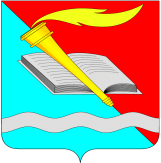 АДМИНИСТРАЦИЯ ФУРМАНОВСКОГО МУНИЦИПАЛЬНОГО РАЙОНА ПОСТАНОВЛЕНИЕ от  01.11.2018         				                                                                     № 907г. Фурманов О внесение изменений в постановление администрации Фурмановского муниципального района от 08.04.2011 №223 «О порядке рассмотрения администрацией Фурмановского муниципального района инвестиционных проектов, реализуемых на территории Фурмановского муниципального района»          В целях обеспечения дальнейшего развития инвестиционной деятельности на территории Фурмановского муниципального района, упорядочения работы с инвесторами по реализации инвестиционных проектов на территории Фурмановского муниципального района администрация Фурмановского муниципального района,           п о с т а н о в л я е т:Внести изменения в постановление администрации Фурмановского муниципального района от 08.04.2011 №223 «О порядке рассмотрения администрацией Фурмановского муниципального района инвестиционных проектов, реализуемых на территории Фурмановского муниципального района»:п.1 постановления читать в новой редакции:            «1. Утвердить:           -Порядок  рассмотрения администрацией Фурмановского муниципального района инвестиционных проектов, реализуемых на территории Фурмановского муниципального района (далее – Порядок)(приложение №1);           -типовую форму инвестиционного соглашения (приложение №2);           -форму уведомления о расторжении инвестиционного соглашения об оказании муниципальной поддержки в одностороннем порядке (приложение №3);           -форму акта о выполнении условий Инвестиционного соглашения об оказании муниципальной поддержки (приложение №4);           -типовую форму соглашения о расторжении Инвестиционного соглашения (приложение №5)            1.2 п.2 читать в новой редакции:            «2.Отделу экономического развития и торговли администрации Фурмановского муниципального района (далее - ОЭРиТ) осуществлять:            -общую координацию при предварительном рассмотрении, организационном сопровождении реализации инвестиционных проектов на территории Фурмановского муниципального района;            -заключение, исполнение и контроль инвестиционного соглашения от имени и со стороны администрации Фурмановского муниципального района;      - заключение соглашения о расторжении инвестиционного соглашения об оказании государственной поддержки по соглашению сторон от имени и со стороны администрации Фурмановского муниципального района;           - подписание и направление уведомления о расторжении инвестиционного соглашения об оказании муниципальной поддержки в одностороннем порядке;                 - подписание акта о выполнении условий инвестиционного соглашения об оказании муниципальной поддержки.          1.3. Дополнить постановление п.6 следующего содержания:          6. При рассмотрении и реализации инвестиционных проектов на строительство, реставрацию, реконструкцию, капитальный ремонт зданий (помещений, строений, сооружений) и достройку объектов, находящихся в муниципальной собственности Фурмановского муниципального района, утвержденный настоящим постановлением Порядок применяется в части, не противоречащей Положению о порядке заключения инвестиционных контрактов на строительство, реставрацию, реконструкцию, капитальный ремонт зданий (помещений, строений, сооружений) и достройку объектов, находящихся в муниципальной собственности Фурмановского муниципального района, утвержденному администрацией Фурмановского муниципального района.2. Опубликовать постановление в официальном издании «Вестник администрации Фурмановского муниципального района и Совета Фурмановского муниципального района» и разместить на официальном сайте Фурмановского муниципального района.3.Настоящее постановление вступает в силу со дня официального опубликования.4. Контроль за исполнением постановления возложить на заместителя главы администрации А.А.Клюева.Глава Фурмановского муниципального района                                                                                Р.А. Соловьев                   Л.Г. Горбачева22131Приложение к постановлениюадминистрации Фурмановского муниципального районаот 01.11.2018 №907Приложение №1к постановлениюадминистрации Фурмановского муниципального районаот_08.04.2011 №_223_Порядок
рассмотрения администрацией Фурмановского муниципального района инвестиционных
проектов, реализуемых на территории Фурмановского муниципального района1. Настоящий Порядок устанавливает порядок рассмотрения администрацией Фурмановского муниципального района инвестиционных проектов, реализуемых на территории Фурмановского муниципального района, финансируемых за счет средств инвесторов, претендующих на предоставление государственной поддержки инвестиционной деятельности в формах, предусмотренных Законом Ивановской области от 17.05.2007 N 62-ОЗ "О государственной поддержке инвестиционной деятельности, осуществляемой в форме капитальных вложений, на территории Ивановской области".2. Инвесторы, заинтересованные в реализации инвестиционных проектов на территории Фурмановского муниципального района, направляют в адрес главы Фурмановского муниципального района, являющегося председателем Межведомственного совета по поддержке инвестиционной деятельности на территории Фурмановского муниципального района (далее - Совет), обращения с кратким технико-экономическим описанием инвестиционного проекта и формой муниципальной  поддержки инвестиционного проекта.3. Обращения заявителей с поручением главы Фурмановского муниципального района направляются в отдел экономического развития и торговли (далее - ОЭРиТ) для подготовки рассмотрения инвестиционного проекта на Совет.4. Предварительное рассмотрение инвестиционных проектов проводится межведомственной рабочей группой при администрации Фурмановского муниципального района по экспертизе инвестиционных проектов (далее-рабочая группа) в целях обеспечения объективной оценки целесообразности оказания муниципальной поддержки инвестору для реализации инвестиционного проекта на территории Фурмановского муниципального района.5. Инвестором в ОЭРиТ представляются следующие документы:- информационная карточка инвестиционного проекта (предложения) с подписью и печатью в бумажном и электронном видах по форме, установленной приложением к настоящему Порядку;- технико-экономическое обоснование инвестиционного проекта с указанием основных показателей и характеристик инвестиционного проекта, а также требований к месту расположения объекта, инженерному и иным видам обеспечения (в бумажном и электронном видах);- нотариально заверенные копии учредительных документов (устава, учредительного договора или решения учредителей, свидетельства о государственной регистрации юридического лица, свидетельства о постановке на учет в налоговом органе и присвоении ИНН/КПП);- информационная справка на бумажном носителе о годовом объеме грузоперевозок, маршрутах и количестве большегрузной техники с подписью и печатью (для инвестиционных проектов, предполагающих интенсивную эксплуатацию автомобильных дорог на территории Ивановской области);- выполненная на доступной картографической основе любого масштаба (в том числе из сети Интернет) схема расположения земельных участков, на которых планируется реализация инвестиционного проекта, для сельских поселений - с привязкой к ближайшему населенному пункту (кроме земельных участков, смена категории и вида разрешенного использования которых не требуется и разрешенное использование которых, предусмотренное правилами землепользования и застройки, соответствует планируемым целям использования)5.1. ОЭРиТ самостоятельно запрашивает в государственных органах по каналам системы межведомственного электронного взаимодействия выписку из единого государственного реестра юридических лиц или выписку из единого государственного реестра индивидуальных предпринимателей.Инвестор вправе представить документы, указанные в настоящем пункте, по собственной инициативе. Данные документы должны быть получены инвестором не ранее чем за 30 дней до дня подачи в ОЭРиТ документов на оказание государственной поддержки. Непредставление инвестором указанных документов не является основанием для отказа в рассмотрении инвестиционного проекта.6. ОЭРиТ запрашивает в государственных органах по каналам системы межведомственного электронного взаимодействия сведения о наличии (отсутствии) неисполненной обязанности по уплате налогов, сборов, страховых взносов, пеней, штрафов, процентов, подлежащих уплате в соответствии с законодательством Российской Федерации о налогах и сборах.Инвестор вправе представить сведения, указанные в абзаце первом настоящего пункта, не ранее чем за 30 дней до дня подачи в ОЭРиТ документов на оказание государственной поддержки. Непредставление инвестором указанных сведений не является основанием для отказа в рассмотрении инвестиционного проекта.7. ОЭРиТ во взаимодействии с инвестором осуществляет проверку представленных инвестором документов и в 10-дневный срок со дня поступления всех установленных настоящим Порядком документов направляет технико-экономическое обоснование инвестиционного проекта (бизнес-план) и информационную карточку инвестиционного проекта в электронном виде членам Совета.Ответственность за достоверность сведений, содержащихся в документах, представляемых инвестором в ОЭРиТ, несет инвестор.7.1. Основанием для отказа в рассмотрении инвестиционного проекта является:- наличие на момент подачи документов задолженности по налогам, сборам и другим обязательным платежам в бюджеты всех уровней и государственные внебюджетные фонды, за исключением задолженности, являющейся предметом судебных разбирательств и (или) реструктурированной в порядке, установленном законодательством Российской Федерации;- досрочное прекращение оказания муниципальной поддержки инвестору, реализующему инвестиционный проект, ранее включенному в муниципальный реестр инвестиционных проектов Фурмановского муниципального района и досрочно исключенному из него за нарушение инвестором условий инвестиционного соглашения об оказании муниципальной поддержки.В случае досрочного прекращения оказания муниципальной поддержки инвестору, реализующему инвестиционный проект, ранее включенному в муниципальный реестр инвестиционных проектов Фурмановского муниципального района и досрочно исключенному из него за нарушение инвестором условий инвестиционного соглашения об оказании муниципальной поддержки, его заявки на оказание муниципальной поддержки в течение последующих 5 лет с момента принятия решения администрацией Фурмановского муниципального района о досрочном прекращении оказания муниципальной поддержки инвестиционного проекта не рассматриваются.8. По итогам рассмотрения документов, указанных в п.7 настоящего Порядка, каждый член рабочей группы в 7-дневный срок со дня их получения представляет в ОЭРиТ предварительное экспертное заключение о целесообразности оказания муниципальной поддержки9. ОЭРиТ обобщает поступившие от членов рабочей группы предварительные экспертные заключения о целесообразности оказания муниципальной поддержки и оформляет в течение 10 дней со дня истечения срока, установленного п. 8 настоящего Порядка, экспертное заключение о целесообразности оказания муниципальной поддержки.10. При подготовке заседания Совета ОЭРиТ членам Совета представляются следующие материалы:- информационная карточка инвестиционного проекта (предложения);- экспертное заключение о целесообразности оказания государственной поддержки;- повестка дня заседания Совета;- проект решения Совета по рассматриваемому вопросу.Указанные материалы представляются членам Совета не позднее чем за 3 рабочих дня до дня проведения заседания Совета.11. Инвестор при подготовке заседания Совета обеспечивает формирование материалов, представляющих инвестиционный проект, в том числе видеоматериалов презентации, а также доклад в бумажном и электронном виде.Указанные материалы представляются в ОЭРиТ не позднее чем за 30 календарных дней до дня проведения заседания Совета.12. С учетом экспертного заключения о целесообразности предоставления муниципальной поддержки Совет принимает решение о целесообразности оказания муниципальной поддержки. Решение Совета является заключением (рекомендацией) Совета о целесообразности оказания муниципальной поддержки (далее - заключение Совета) и оформляется протоколом в соответствии с Положением о Совете, утвержденным администрацией Фурмановского муниципального района.13. Для инвестиционных проектов, претендующих на муниципальную поддержку в  форме предоставления в залог имущества, включенного в состав залогового фонда Фурмановского муниципального района (далее - предоставление в залог имущества), оказание муниципальной поддержки осуществляется в порядках, утверждаемых администрацией Фурмановского муниципального района.14. На основании положительного заключения Совета:- по инвестиционным проектам, по которым принято решение об оказании муниципальной  поддержки в форме предоставления налоговых льгот, ОЭРиТ в течение 2 месяцев со дня подписания протокола заседания Совета осуществляет подготовку проект постановления  об оказании муниципальной поддержки инвестиционного проекта на территории Фурмановского муниципального района и, совместно с инвестором, проекта инвестиционного соглашения об оказании муниципальной  поддержки;- по инвестиционным проектам, по которым принято решение об оказании муниципальной  поддержки в форме оказания организационного содействия, ОЭРиТ в течение 2 месяцев со дня подписания протокола заседания Совета совместно с инвестором осуществляет подготовку инвестиционного соглашения об оказании муниципальной поддержки.После заключения инвестиционного соглашения об оказании муниципальной поддержки и включении его в муниципальный реестр инвестиционных проектов Фурмановского муниципального района (далее - Реестр) ОЭРиТ по письменному запросу инвестора представляет ему выписку из Реестра в течение 30 календарных дней со дня поступления запроса в администрацию Фурмановского муниципального района.15. На основании отрицательного заключения Совета ОЭРиТ в течение 3 дней после подписания протокола заседания Совета возвращает инвестору инвестиционный проект с приложением выписки из протокола заседания Совета. После устранения инвестором замечаний, указанных в заключении Совета, инвестиционный проект может быть направлен инвестором на рассмотрение Совета в соответствии с настоящим Порядком.16. Отчет о ходе реализации инвестиционного проекта (в соответствии с приложением 2 к инвестиционному соглашению) представляется в администрацию Фурмановского муниципального района инвестором по итогам полугодия в течение срока действия инвестиционного соглашения об оказании муниципальной  поддержки.17. ОЭРиТ раз в полугодие представляет Совету информацию о ходе реализации инвестиционных проектов, включенных в муниципальный реестр инвестиционных проектов Фурмановского муниципального района.18. По итогам ежегодного мониторинга в случае отклонения более чем на одну треть от планируемых показателей инвестиционного проекта по итогам прошедшего финансового года инвестор имеет право скорректировать показатели инвестиционного проекта. Инвестор в адрес ОЭРиТ направляет письмо с обоснованием причин отклонения показателей инвестиционного проекта от планируемых и предложения по корректировке показателей инвестиционного проекта. Предложения по корректировке показателей инвестиционного проекта вносятся в следующие документы:- информационную карточку инвестиционного проекта (предложения) с подписью и печатью в бумажном и электронном видах по форме, установленной приложением к настоящему Порядку;- проброшюрованный, утвержденный инвестором бизнес-план проекта по форме, указанной в приложении 1 к Положению об оценке эффективности инвестиционных проектов при размещении на конкурсной основе централизованных инвестиционных ресурсов Бюджета развития Российской Федерации, утвержденному постановлением Правительства Российской Федерации" (в бумажном и электронном (расчеты в формате Excel, описательная часть в формате Word) видах);- приложение 1 к инвестиционному соглашению об оказании муниципальной поддержки, заключенному между инвестором и администрацией Фурмановского муниципального района, в бумажном и электронном видах.Все изменения и дополнения оформляются дополнительным соглашением к инвестиционному соглашению об оказании муниципальной поддержки.Заключение дополнительного соглашения к инвестиционному соглашению об оказании муниципальной поддержки осуществляется в соответствии с требованиями и на условиях нормативных актов, действующего на момент подписания дополнительного соглашения к инвестиционному соглашению об оказании муниципальной поддержки.19. ОЭРиТ осуществляет проверку хода реализации инвестиционного проекта (в том числе соответствия условиям, целям и порядку оказания муниципальной поддержки) путем проверки представляемых документов, а также выезда на место реализации инвестиционного проекта на момент начала оказания муниципальной поддержки и завершения вложения инвестиций.По результатам проверки оформляется справка о результатах проверки.В случае установления по итогам проверок ОЭРиТ факта нарушения целей, условий и порядка оказания муниципальной поддержки ОЭРиТ инициирует на рассмотрение Совета  вопрос о досрочном прекращении оказания муниципальной поддержки инвестиционного проекта.20. ОЭРиТ инициирует на рассмотрение Совета вопрос о досрочном прекращении оказания муниципальной поддержки инвестиционного проекта в следующих случаях:- при установлении по итогам проверок факта нарушения целей, условий и порядка предоставления муниципальной поддержки;- при нарушении инвестором, который не воспользовался правом корректировки показателей инвестиционного проекта, условий инвестиционного соглашения об оказании муниципальной поддержки и (или) не достижении, подтвержденном данными отчета о ходе реализации инвестиционного проекта, обязательных показателей эффективности проекта, определенных в инвестиционном соглашении, в том числе бюджетной эффективности инвестиционного проекта для областного бюджета по итогам прошедшего финансового года (полугодия) более чем на одну треть от планируемых;- при отсутствии действий инвестора по реализации инвестиционного проекта, определенных инвестиционным соглашением, в течение 1 года;- при отчуждении права собственности на объект, созданный и (или) приобретенный в результате реализации инвестиционного проекта, оказание муниципальной поддержки которому еще не закончено без предварительного уведомления администрации ФМР;Инвестор обязан не позднее чем за 2 месяца до заключения сделки по отчуждению права собственности на объект, созданный и (или) приобретенный в результате реализации инвестиционного проекта (далее - объект), оказание муниципальной поддержки которому еще не закончено, уведомить об этом администрацию. Уведомление направляется заказным письмом с уведомлением о вручении или с нарочным.Инвестор в 5-дневный срок с даты государственной регистрации отчуждения права собственности на объект предоставляет в администрацию ФМР выписку из Единого государственного реестра недвижимости.Отчуждение права собственности на объект при условии уведомления инвестором администрации ФМР является основанием для расторжения инвестиционного соглашения об оказании муниципальной поддержки по соглашению сторон.Отчуждение права собственности на объект без уведомления или несвоевременное уведомление инвестором администрации ФМР влечет досрочное прекращение оказания муниципальной поддержки инвестиционного проекта.При принятии решения о досрочном прекращении оказания муниципальной поддержки в форме предоставление налоговой льготы ОЭРиТ в течение 1 месяца со дня подписания протокола заседания Совета осуществляет подготовку проекта постановления администрациии ФМР досрочном прекращении оказания муниципальной поддержки и исключении инвестиционного проекта из Реестра.21. В течение 14 дней после вступления в силу постановления администрации ФМР о досрочном прекращении оказания муниципальной поддержки инвестиционного проекта ОЭРиТ направляет инвестору заказным письмом уведомление о расторжении инвестиционного соглашения об оказании муниципальной поддержки в одностороннем порядке (далее - Уведомление) по форме согласно приложению 3 к настоящему постановлению.В случае досрочного прекращения оказания муниципальной поддержки в форме организационного содействия Уведомление направляется инвестору заказным письмом с уведомлением о вручении на адрес, указанный в инвестиционном соглашении об оказании муниципальной поддержки, в течение 14 дней после исключения инвестиционного проекта из Реестра.Уведомление считается доставленным в соответствии с положениями статьи 165.1 Гражданского кодекса Российской Федерации. Инвестиционное соглашение об оказании муниципальной поддержки считается расторгнутым с момента доставки инвестору Уведомления.22. В случае досрочного расторжения инвестиционного соглашения об оказании муниципальной поддержки по соглашению сторон ОЭРиТ инициирует вопрос о прекращении оказания муниципальной поддержки на рассмотрение Совета. По инвестиционным проектам, которым оказывается муниципальная поддержка в форме предоставления в залог имущества, ОЭРиТ предварительно инициирует данный вопрос на рассмотрение Комиссии по залоговому фонду.Решения, принятые Комиссией по залоговому фонду и Советом оформляются протоколом.При принятии решения о прекращении оказания муниципальной поддержки в форме предоставление налоговой льготы в течение 1 месяца со дня подписания протокола заседания Совета осуществляет подготовку проекта постановления администрации Фурмановского муниципального района о прекращении оказания муниципальной поддержки и исключении инвестиционного проекта из Реестра.В течение 14 дней после вступления в силу постановления администрации Фурмановского муниципального района о прекращении оказания муниципальной поддержки инвестиционного проекта администрация ФМР и инвестор заключают соглашение о расторжении инвестиционного соглашения об оказании муниципальной поддержки по соглашению сторон (приложение 5).Приложение
к ПорядкуИнформационная карточка
инвестиционного проекта (предложения)Для физических лицПриложение 2
к постановлению
администрации Фурмановского муниципального района
от  01.11.2018 г. N907       Инвестиционное соглашение N ____
(типовая форма)
об оказании муниципальной  поддержки                   ___________________________________________________________                                                      (название инвестиционного проекта)г. Фурманов                                                                                                             "___" ______ 20___ годаАдминистрация Фурмановского муниципального района (далее - администрация) в лице главы Фурмановского муниципального района____________________, действующего на основании Устава Фурмановского муниципального района, с одной стороны, и ________________ (далее - Инвестор) в лице ______________________________________, действующего на основании _____________, с другой стороны, вместе именуемые в дальнейшем Стороны, заключили настоящее инвестиционное соглашение об оказании муниципальной поддержки (далее - Соглашение) о следующем.1. Общие положения1.1. Соглашение заключено на основании ______________________.1.2. Общую координацию работ по организационному сопровождению реализации инвестиционного проекта: ________________________________________________________________(название проекта)(далее - Инвестиционный проект) осуществляет:со стороны администрации Фурмановского муниципального района - ОЭРиТ;со стороны Инвестора - ________________________________________.2. Предмет СоглашенияПредметом Соглашения является взаимодействие Сторон при реализации Инвестиционного проекта, предусматривающего: ____________________________________ с общим объемом инвестиций ___ млн. рублей, сроком реализации с__ кв. ___г. по ____кв. _____г. и следующими основными технико-экономическими показателями: сумма налоговых поступлений - ____ млн. рублей, создание новых рабочих мест - ___, срок окупаемости - ____ месяцев.3. Права и обязанности СторонВ целях реализации настоящего Соглашения по взаимной договоренности Сторон:3.1. Инвестор обязуется:3.1.1. осуществить регистрацию субъекта (производственной или иной хозяйственной) деятельности на территории Фурмановского муниципального района по адресу: ________________________________________________________;3.1.2. своевременно информировать территориальные органы Федеральной службы государственной статистики об инвестициях в основной капитал в соответствии с законодательством;3.1.3. обеспечить достижение обязательных показателей, характеризующих экономическую, бюджетную и социальную эффективность, при реализации инвестиционного проекта по графику (приложение 1) соответственно:- объем инвестиций за счет собственных и привлеченных (заемных) средств в сумме, указанной в п. 2 настоящего Соглашения;- налоговые поступления в областной бюджет в сумме ______ млн. рублей, в том числе по годам, согласно приложению 1 к настоящему Соглашению;- создание/сохранение рабочих мест - _____ ;3.1.4. раз в полугодие, не позднее 27 числа месяца, следующего за отчетным полугодием, представлять в Администрацию отчет о ходе реализации инвестиционного проекта в течение срока действия настоящего Соглашения (приложение 2);3.1.5. уведомлять Администрацию о своей реорганизации (ликвидации) или перерегистрации в течение 10 (десяти) календарных дней с момента принятия решения о реорганизации (ликвидации) или перерегистрации, но не позднее чем за 30 (тридцать) календарных дней до намеченной даты;3.1.6. в случае невозможности исполнения обязательств, предусмотренных настоящим Соглашением, по причинам, зависящим от Инвестора (прекращение финансирования работ), в течение 30 календарных дней информировать Администрацию;3.1.7. по взаимной договоренности Сторон принять финансовое (техническое) участие:а) в выполнении работ, связанных с обеспечением реализации Инвестиционного проекта:б) в обеспечении развития инфраструктуры инвестиционной деятельности:3.1.8. дать свое согласие на представление Управлением ФНС России по Ивановской области по запросу Администрации информации о состоянии расчетов по налогам и сборам и о суммах налогов, неуплаченных в местный бюджет в связи с применением налоговых льгот;3.1.9. обеспечить при реализации инвестиционного проекта использование денежных средств в соответствии с целями, указанными в утвержденном бизнес-плане.3.1.10. в 7-дневный срок в письменной форме уведомлять Администрацию об изменении юридического и фактического адресов, банковских реквизитов, а также предоставлять сведения о лице, уполномоченном действовать от имени Инвестора.3.1.11. не позднее чем за 2 месяца до заключения сделки по отчуждению права собственности на объект, созданный и (или) приобретенный в результате реализации Инвестиционного проекта (далее - объект), оказание муниципальной поддержки которому еще не закончено, уведомлять об этом Администрацию.3.1.12. в 5-дневный срок с даты государственной регистрации отчуждения права собственности на объект, оказание муниципальной поддержки которому еще не закончено, предоставить в Департамент выписку из Единого государственного реестра прав на недвижимое имущество и сделок с ним.3.2. Инвестор имеет право:3.2.1. заключать соглашения и договоры, необходимые для реализации Инвестиционного проекта, с третьими лицами, привлекать дополнительные средства и ресурсы, не предусмотренные настоящим Соглашением;3.2.2. на получение муниципальной поддержки в следующей форме:3.2.3. в случае отклонения фактических показателей инвестиционного проекта более чем на одну треть от планируемых корректировать показатели, объемы и сроки выполнения Инвестиционного проекта по согласованию с Администрацией, с внесением соответствующих изменений в настоящее Соглашение в порядке, установленном пунктом 6.1 настоящего Соглашения (но не чаще одного раза в год).3.3. Администрация обязуется:3.3.1. содействовать реализации гарантий осуществления инвестиционной деятельности в порядке, предусмотренном законодательством Российской Федерации , законодательством Ивановской области, нормативно правовыми актами ФМР.3.4. Администрация имеет право:3.4.1. запрашивать и получать от Инвестора информацию о ходе реализации Инвестиционного проекта и документацию, необходимую для проверки соблюдения условий настоящего Соглашения;3.4.2. в случае невозможности исполнения обязательств, предусмотренных настоящим Соглашением, по причинам, зависящим от Инвестора, инициировать вопрос о досрочном прекращении оказания муниципальной поддержки, указанной в пп. 3.2.2 настоящего Соглашения, в соответствии с действующим законодательством.3.4.3. осуществлять проверку хода реализации Инвестиционного проекта (в том числе соответствия условиям, целям и порядку оказания муниципальной поддержки) путем проверки представляемых документов и выезда на место реализации проекта.3.5. Полное исполнение Сторонами своих обязательств, предусмотренных разделом 3 настоящего Соглашения, подтверждается актом о выполнении условий Инвестиционного соглашения об оказании муниципальной поддержки.4. Срок действия СоглашенияСрок действия Соглашения определяется сроком окончания предоставления муниципальной поддержки Инвестиционного проекта.5. Прекращение действия Соглашения5.1. Настоящее Соглашение может быть прекращено по соглашению Сторон.5.2. Настоящее Соглашение может быть прекращено в одностороннем порядке в следующих случаях невыполнения обязательств Инвестором или администрацией, предусмотренных настоящим Соглашением:- по инициативе Администрации:5.2.1. при невыполнении обязательств со стороны Инвестора, определенных настоящим Соглашением;5.2.2. при нарушении Инвестором установленных настоящим Соглашением сроков представления Администрации информации или представлении не соответствующей действительности информации, предусмотренной пп. 3.1.4 и пп. 3.4.1 настоящего Соглашения;5.2.3. при наличии ситуации, из которой согласно отчетам Инвестора по истечении одного года с даты заключения настоящего Соглашения следует, что Инвестиционный проект не реализуется по причинам, зависящим от Инвестора;- по инициативе Инвестора:5.2.4. при невыполнении обязательств со стороны Правительства Ивановской области, определенных настоящим Соглашением.6. Изменение действия Соглашения          6.1. Настоящее Соглашение может быть изменено либо дополнено по соглашению Сторон. Все изменения и дополнения оформляются дополнительными соглашениями Сторон, которые становятся неотъемлемой частью настоящего Соглашения, и вступают в силу с момента подписания их Сторонами.6.2. Настоящее Соглашение подлежит пересмотру в случае изменения законодательства о налогах и сборах Российской Федерации и Ивановской области, если изменения затрагивают положения настоящего Соглашения в части предоставления налоговых льгот и иных преференций.7. Порядок разрешения споров и ответственность Сторон7.1. Стороны несут ответственность по своим обязательствам в соответствии с действующим законодательством Российской Федерации.7.2. Все споры и разногласия, которые могут возникнуть в связи с применением настоящего Соглашения, решаются путем переговоров.7.3. В случае невозможности решить споры и разногласия путем переговоров в течение одного месяца с момента начала переговоров они могут быть переданы в арбитражный суд Ивановской области в порядке, установленном законодательством Российской Федерации.8. Обстоятельства непреодолимой силы (форс-мажор)8.1. В случае возникновения в период действия настоящего Соглашения форс-мажорных обстоятельств, препятствующих полностью или частично исполнению Сторонами своих обязательств, срок исполнения обязательств отодвигается на период действия этих обстоятельств, определенный с согласия Сторон и оформленный в виде дополнения к настоящему Соглашению, при условии уведомления одной Стороной, для которой эти обстоятельства наступили, другой Стороны в течение 10 (десяти) календарных дней.8.2. В случае наступления форс-мажорных обстоятельств исполнение настоящего Соглашения может быть отложено на срок не более 12 месяцев, по истечении которых Соглашение может быть расторгнуто.9. Заключительные положенияНастоящее Соглашение составлено в двух экземплярах на русском языке, которые имеют одинаковую юридическую силу, по одному экземпляру для каждой из Сторон.10. Юридические адреса и реквизиты Сторон:1. Администрация Фурмановского муниципального районаАдрес: ____________________________ИНН  _________________, КПП _______________Глава Фурмановского Муниципального района____________________________                                                (подпись)               (ФИО)"____" _________ 20___ г.        МП2. Инвестор  _____________________Адрес: ____________________________ИНН  _________________, КПП _______________Месторасположение  создаваемого объекта  на  территории Ивановскойобласти:   _____________________________Руководитель ИнвестораДолжность:  ___________________  /                     /                (подпись)                 (ФИО) "____" _____________ 20___ г.     МППриложение 1
к Инвестиционному соглашению
от "___" ________ 20__ г. N ____График реализации
инвестиционного проекта _________________
(название компании)
____________________________________________________________
(наименование проекта)Руководитель организации   ________________         /            /"____" ________ 20___ г.                МППриложение 2
к Инвестиционному соглашению
от "_____" ________ 20 __г. N __ОТЧЕТ
О ХОДЕ РЕАЛИЗАЦИИ ИНВЕСТИЦИОННОГО ПРОЕКТА ______ за (период)ПримечаниеК отчету необходимо приложить пояснительную записку с указанием причин значительного перевыполнения или недовыполнения плановых показателей с разъяснениями.Руководитель организации:                                      ПодписьГлавный бухгалтер      Исполнитель: ___________________ телефон: ____________________________Приложение №3к постановлениюадминистрации Фурмановскогомуниципального района
от __________2018 г. N___УВЕДОМЛЕНИЕ
о расторжении инвестиционного соглашения об оказании муниципальной поддержки в одностороннем порядкеРуководителю организации _________________________________________________(наименование организации)____________________________________________________________________ ______(ФИО, должность)1. Между Администрацией Фурмановского муниципального района и (далее - Администрацией) и ____________________________________________________(наименование организации)было заключено Инвестиционное соглашение _____________________________________________________________________________________________________ ______(реквизиты инвестиционного соглашения)___________________________________________________________ (далее - Соглашение.)2. В соответствии с п. ___ Соглашения Администрация вправе в одностороннем порядке расторгнуть Соглашение.3. В соответствии с п. ______ Соглашения ________________________ должно было _______________________________________________________(наименование организации)____________________________________________________________________ _____,(обязанность организации в соответствии с Соглашением)однако своих обязанностей не исполнило, тем самым нарушило п._______ Соглашения.4. Настоящим уведомляем Вас, что Инвестиционное соглашение _________________________________________________________________________ ___________________(реквизиты инвестиционного соглашения)на основании п. 3 ст. 450 ГК РФ и п. 20 Порядка рассмотрения администрацией Фурмановского муниципального района инвестиционных проектов, реализуемых на территории Фурмановского муниципального района, утвержденного постановлением администрации Фурмановского муниципального района от ________N______, считается расторгнутым с момента получения Вашей организацией настоящего уведомления.Глава Фурмановского муниципального района________________________     /          /                                           (подпись)                 (ФИО)"____" _________ 20___ г.                               МППриложение 4
к постановлению
администрации Фурмановского муниципального района
от ___________г. N _____АКТ
о выполнении условий Инвестиционного соглашения об оказании муниципальной поддержки
______________________________________________
(наименование инвестиционного проекта, дата и номер Инвестиционного соглашения)Администрация Фурмановского муниципального района (далее - Администрация) от имени главы Фурмановского муниципального района в лице ____________________, действующего на основании Устава, с одной стороны, и ________________ (далее - Инвестор) в лице ______________________________________, действующего на основании_____________________________________, с другой стороны, вместе именуемые в дальнейшем Стороны, подписали настоящий Акт о нижеследующем:1. Настоящим Актом Стороны подтверждают полное выполнение взаимных обязательств, установленных Инвестиционным соглашением об оказании муниципальной поддержки________________________________________________________________ ___________, а также отсутствие любых взаимных претензий, связанных с исполнением названного Инвестиционного соглашения.2. Инвестиционное соглашение об оказании муниципальной поддержки _______________________________________________________________________ прекращает свое действие в связи с его взаимным надлежащим исполнением согласно п. 1 ст. 408 Гражданского кодекса Российской Федерации.3. Настоящий Акт составлен в двух экземплярах, обладающих равной юридической силой, по одному для каждой из Сторон.Подписи сторон:1. Администрация Фурмановского муниципального районаГлава Фурмановскогомуниципального района      ________________________     /          /                                                   (подпись)                 (ФИО)"____" _______ _ 20___ г.                               МП2. Инвестор _____________________Руководитель организацииДолжность:                    _________________________       /          /                                      (подпись)                   (ФИО) "____" _________ 20___ г.          МППриложение 5
к постановлению
администрации Фурмановского муниципального районаот_________№_____СОГЛАШЕНИЕ
(ТИПОВАЯ ФОРМА)
о расторжении Инвестиционного соглашения от __________ N _____
об оказании муниципальной поддержки 
______________________________________________
(название инвестиционного проекта)Администрация Фурмановского муниципального района (далее - Администрация) от имени главы в лице ____________________________________________, действующего на основании Устава, с одной стороны, и ______________________ (далее - Инвестор) в лице_________________________________, действующего на основании ___________, с другой стороны, вместе именуемые в дальнейшем Стороны, заключили настоящее соглашение о нижеследующем:1. Согласно пункту 5.1 Инвестиционного соглашения об оказании муниципальной поддержки Инвестиционного проекта ____________________ от __________ N ____ (далее - Инвестиционное соглашение) Стороны пришли к соглашению расторгнуть указанное Инвестиционное соглашение с _______________.2. Обязательства Сторон по Инвестиционному соглашению прекращаются со дня его расторжения.3. Настоящим соглашением Стороны подтверждают, что не имеют взаимных претензий по исполнению обязательств за весь период действия Инвестиционного соглашения.4. Настоящее соглашение составлено в двух экземплярах, имеющих одинаковую юридическую силу, по одному экземпляру для каждой из Сторон.5. Юридические адреса и реквизиты Сторон:5.1.Администрация Фурмановского муниципального районаАдрес: ________________________________ИНН ___________ , КПП _____________Глава администрации   ________________________     /          /                                        (подпись)                 (ФИО)"____" _________ 20___ г.                               МП5.2. Инвестор ________________Адрес: _________________________________ИНН _____________ КПП _______________Руководитель организацииДолжность:                       ___________________          /          /                                     (подпись)                    (ФИО)"____" _________ 20___ г.                               МПI. Информация по организации:I. Информация по организации:I. Информация по организации:1. Наименование организации (ФИО <*>):2. Организационно-правовая форма:3. Форма собственности:4. ИНН/КПП:5. Основной вид деятельности (ОГРН):6. Паспортные данные <*>:7. Юридический адрес:8. Фактический адрес:9. Телефон/факс:10. E-mail:11. ФИО, должность, телефон руководителя:12. ФИО, должность, телефон лица, ответственного за проект:13. Основные виды выпускаемой продукции (работ, услуг):14. Численность работающих на дату заполнения карточки:__________ человек__________ человекII. Инвестиционный проект:II. Инвестиционный проект:II. Инвестиционный проект:1. Наименование проекта:2. Краткое описание проекта (цель проекта):3. Справочная информация по земельным участкам (адрес, кадастровый номер, площадь):в т.ч. о необходимости перевода земельного участка из одной категории в другую:- о необходимости изменения вида разрешенного использования земельного участка:- о соответствии планируемого использования земельного участка основным и вспомогательным видам разрешенного использования земельного участка, предусмотренным правилами землепользования и застройки:- о форме собственности земельного участка:- о правообладателе(-ях) земельного участка (физическое, юридическое лицо):- о согласии правообладателя(-ей) земельного участка на смену его категории (при необходимости) и на реализацию инвестиционного проекта:4. Справочная информация об объектах недвижимости, необходимых для реализации инвестиционного проекта (адрес, кадастровый номер):- о форме собственности объектов недвижимости:5. Необходимые технические условия подключения к сетям инженерно-технического обеспечения (в т.ч. объем газа, электричества, тепло, вода):6. Описание продукции (работ, услуг), выпускаемой по проекту:7. Рынки сбыта:8. Срок реализации проекта:__________ месяцев__________ месяцев9. Общая стоимость проекта:______ млн. рублей______ млн. рублей10. Собственные средства:______ млн. рублей______ млн. рублей11. Привлеченные средства:______ млн. рублей______ млн. рублей12. Объем государственной поддержки (форма государственной поддержки в соответствии с законодательством Ивановской области, регулирующим инвестиционную деятельность):______ млн. рублей______ млн. рублейIII. Показатели эффективности инвестиций по проекту (заполняется при запросе бюджетной поддержки):III. Показатели эффективности инвестиций по проекту (заполняется при запросе бюджетной поддержки):III. Показатели эффективности инвестиций по проекту (заполняется при запросе бюджетной поддержки):1. Чистый приведенный доход (NPV):1. Чистый приведенный доход (NPV):2. Внутренняя норма рентабельности (IRR):2. Внутренняя норма рентабельности (IRR):3. Индекс прибыльности (PI):3. Индекс прибыльности (PI):4. Ставка дисконтирования (RD):4. Ставка дисконтирования (RD):5. Срок окупаемости (PB):5. Срок окупаемости (PB):___________ месяцевIV. Бюджетная эффективность проекта:IV. Бюджетная эффективность проекта:IV. Бюджетная эффективность проекта:IV. Бюджетная эффективность проекта:Всего налогов, сборов и других обязательных платежей за весь
период реализации проекта, в т.ч.: __________млн. рублейВсего налогов, сборов и других обязательных платежей за весь
период реализации проекта, в т.ч.: __________млн. рублейВсего налогов, сборов и других обязательных платежей за весь
период реализации проекта, в т.ч.: __________млн. рублей- в федеральный бюджет:- в федеральный бюджет:__________ млн. рублей- в областной бюджет:- в областной бюджет:__________ млн. рублей- в местный бюджет:- в местный бюджет:__________ млн. рублей- во внебюджетные фонды:- во внебюджетные фонды:__________ млн. рублейV. Социальная эффективность проекта:V. Социальная эффективность проекта:V. Социальная эффективность проекта:V. Социальная эффективность проекта:1. Создание новых рабочих мест:1. Создание новых рабочих мест:2. Сохранение рабочих мест:2. Сохранение рабочих мест:3. Планируемая оплата труда одного работника: 
- среднемесячная: 
- минимальная:3. Планируемая оплата труда одного работника: 
- среднемесячная: 
- минимальная:__________ рублей__________ рублей"____" ________ 20___ г.Заявитель: _______________________________Наименование объектаНаименование работОбъем финансирования (млн. руб.)123Направление использования средств, наименование объектаСумма (млн. руб.)Наименование формы государственной поддержкиЗначение, содержаниеСрок предоставленияНаименование показателей__ год__ год__ год__ год__ год__ год__ год__ год__ год__ годИтого1234567891011121. Объем инвестиций, млн. рублейв том числе:1.1. за счет собственных средств, млн. рублей1.2. за счет заемных средств, млн. рублейНарастающим итогом2. Создание рабочих местНарастающим итогом3. Сохранение рабочих местНарастающим итогом4. Планируемая среднемесячная оплата труда одного работника, рублей5. Налоговые платежи, всего, млн. рублейв том числе:5.1. федеральный бюджет, млн. рублей5.2. областной бюджет, млн. рублей5.3. местный бюджет, млн. рублей5.4. внебюджетные фонды, млн. рублей6. муниципальная поддержка проекта, млн. рублейв том числе:6.2. Предоставление налоговых льгот (льготы по земельному налогу )Nп/пДата начала реализации проекта1Получатель муниципальной поддержкиНаименованиеинвестиционного проектаПоказатели:Показатели:Показатели:За период с начала отчетного годаЗа период с начала отчетного годаЗа период с начала отчетного годаЗа периодс момента начала реализации проектаЗа периодс момента начала реализации проектаЗа периодс момента начала реализации проектаПоказатели:Показатели:Показатели:по проектуфакт% к планупо проектуфакт% к плану2Финансовая эффективность2.1Объем инвестиций, всего, в том числе:тыс. руб.2.1.1за счет собственных средствтыс. руб.2.1.2за счет заемных средствтыс. руб.3Бюджетная эффективность3.1Всего налогов, сборов и других обязательных платежейтыс. руб.в том числе:3.1.1в федеральный бюджеттыс. руб.3.1.2в областной бюджеттыс. руб.3.1.3в местный бюджеттыс. руб.3.1.4во внебюджетные фонды4Срок окупаемости проектамесяцевXXX5Социальная эффективность5.1Создание новых рабочих месткол-во5.2Сохранение рабочих месткол-во5.4Среднемесячная оплата труда одного работникарублейг. Фурманов"___"_______ 20__годаг. Фурманов"___"________ 20__ года